Prosíme o zaslání objednávky na email: pavel.jakl@terezanet.cz, tel: 224 816 868Objednávkový formulář publikací:Klíč k určování kapraďorostů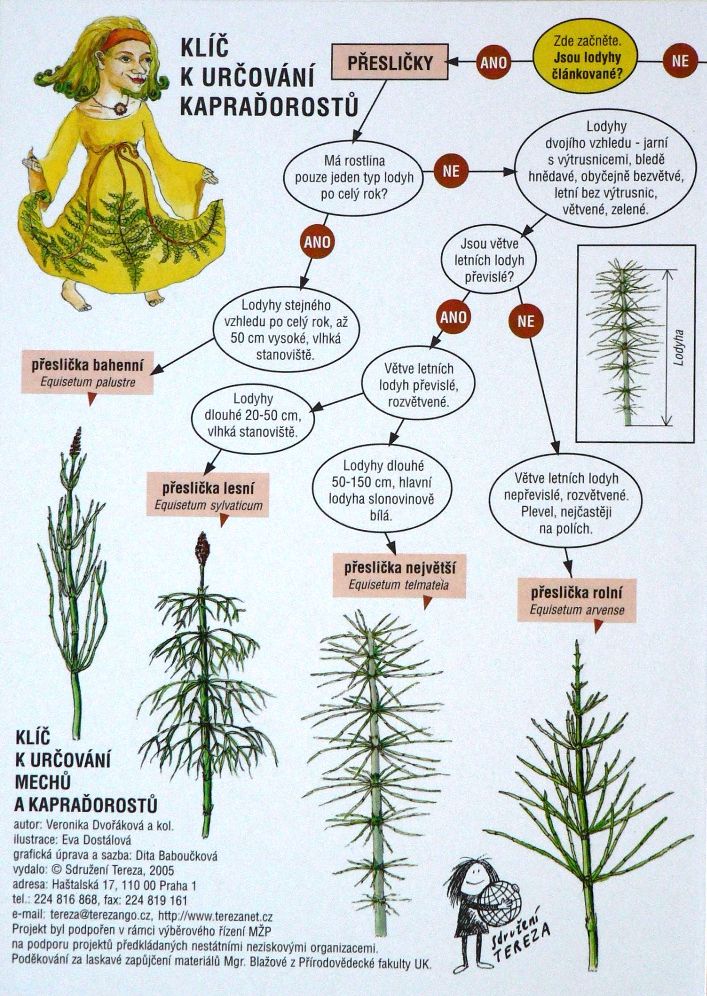 Tato pomůcka vás provede zeleným světem přesliček, plavuní , kapradin i mechů. PomocÌ jednoduchých znaků se naučíte určovat naše nejběžnější druhy, které rostou v lesích, na loukách i v mokřadech.A5 lamino35 KčKlíč k určování obojživelníků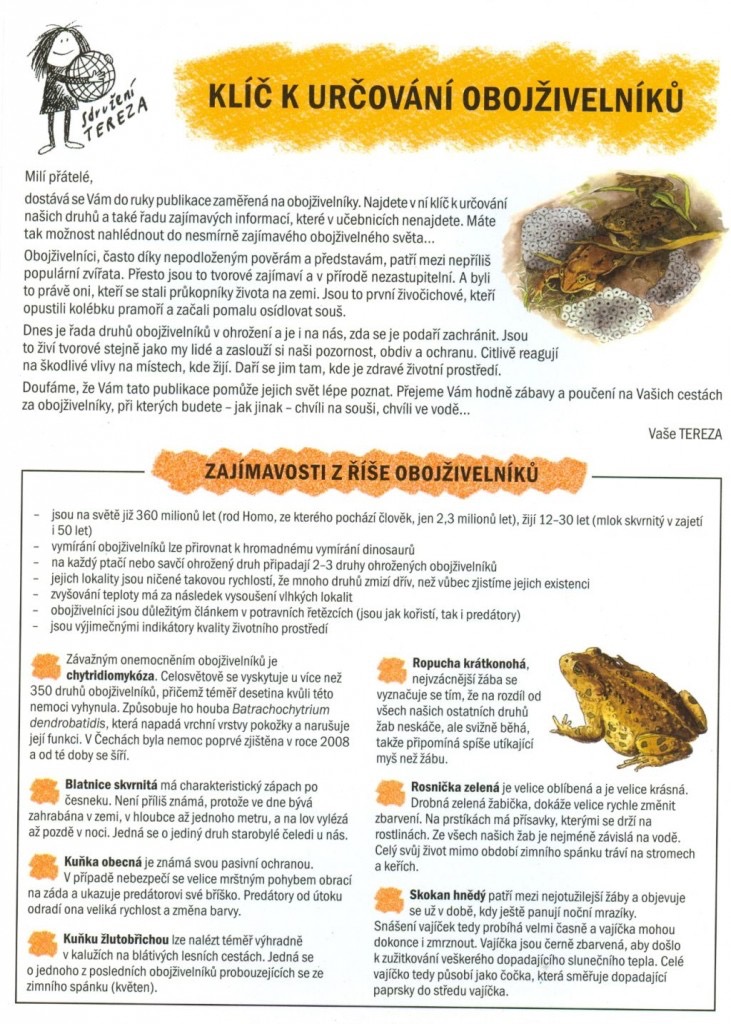 Pomocí jednoduchých znaků se naučíte určovat naše nejběžnější druhy obojživelníků a dozvíte se o možnostech jejich ochrany u nás. Laminovaný klíč poslouží nejen k určování dospělců, ale také k rozpoznávání vajíček jednotlivých druhů.A5 lamino35 KčFenologický průvodce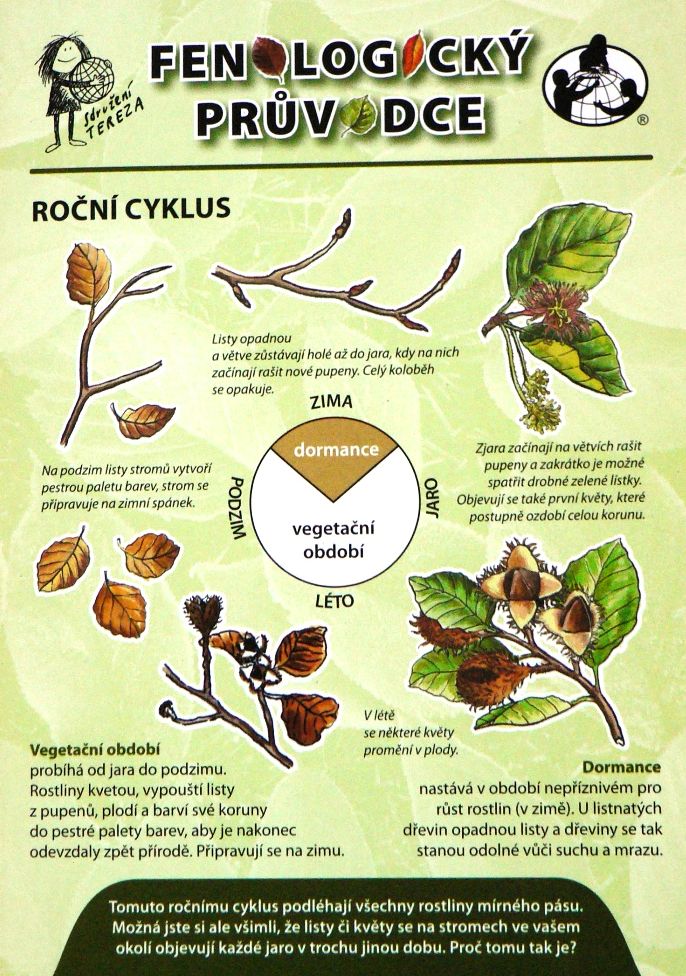 Co je to fenologie? Jak probíhá vegetační cyklus rostlin v mírném pásmu. Co je to dormance? K čemu mohou posloužit výsledky fenologických pozorování? Jak strom pozná, kdy má shodit listy a uložit se ke spánku? Nejen odpovědí na tyto otázky najdete v laminu Fenologický průvodceA5 lamino35 KčPrůvodce oblohou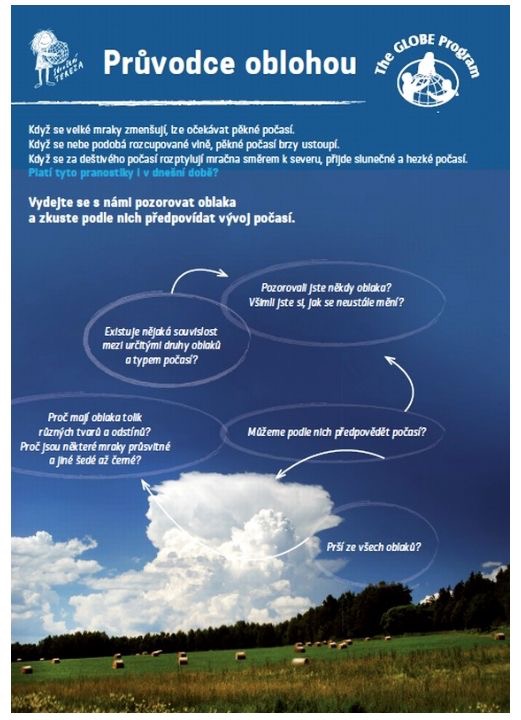 Chcete se dozvědět co vše mohou prozradit oblaka? Vydejte se pozorovat oblohu a zkuste podle mraků předpovídat vývoj počasí. V Průvodci oblohou se dozvíte jak vznikají oblaka, co je to atmosférická fronta a naučíte se rozeznávat 10 základních druhů mraků. Doporučujeme doplnit barevným plakátem Co nám prozradí oblaka.A5 lamino40 KčCo prozradí oblaka 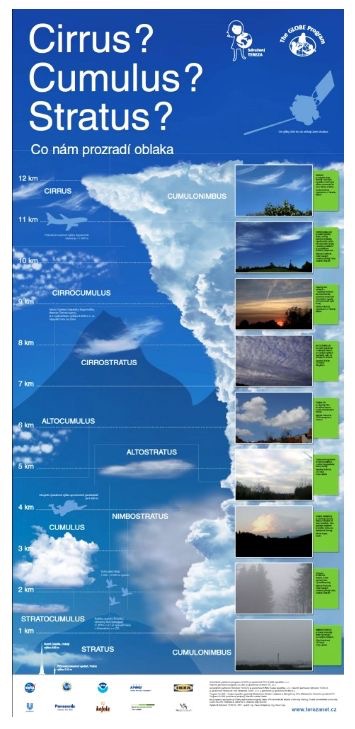 Barevný plakát s fotografiemi 9 základních druhů mraků. Doporučujeme jako doplněk k určovacímu klíčí Průvodce oblohouPlakát35 KčLes očima povolání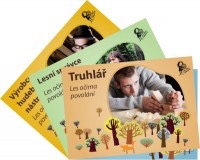 InspirativnÌ sada obsahující 4 leporela s obrázky a popisem aktivit venku.Děti se nejprve promění v učedníky a po splnění úkolů se dostanou na úroveň mistra různých povolání: lesní správce, výrobce hudebních nástrojů, turistického průvodce, truhláře.4 ks leporela89 KčNázev publikaceCenaksCena celkemKlíč k určování kapraďorostů35,00 CZK0,00 CZKKlíč k určování obojživelníků35,00 CZK0,00 CZKFenologický průvodce35,00 CZK0,00 CZKPrůvodce oblohou40,00 CZK0,00 CZKCo prozradí oblaka - plakát35,00 CZK0,00 CZKLes očima povolání89,00 CZK0,00 CZKCelkem0,00 CZK